       ФИПИ (Федеральный институт педагогических измерений)                                (www.fipi.ru)  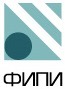 Работают  банки заданий  ГИА-9   . В Банке размещено большое количество заданий, используемых при составлении вариантов КИМ ОГЭ по всем учебным предметам. Для удобства использования задания сгруппированы по тематическим рубрикам. Готовиться к экзаменам можно по темам, особое внимание уделяя вызывающим затруднение разделам.Открытые банки заданий содержат множество заданий, использовавшихся на экзаменах прошлых лет.Открытые банки заданий  и ГИА-9   предоставляют следующие возможности:Познакомиться с заданиями, собранными по тематическому рубрикатору;Загрузить задания по выбранной пользователем теме с разбивкой по 10 заданий на страницу и возможностью перелистывать страницы;Открыть в отдельном окне задание, выбранное пользователем.Открытые банки заданий    ГИА-9 функционируют в тестом (апробационном) режиме.С 30 августа 2014 года началась публикация проектов демоверсий, спецификаций и кодификаторов контрольных измерительных материалов (КИМ) основного государственного экзамена 2015 года. Ознакомиться с ними можно в Разделе Демоверсии, спецификации, кодификаторы ОГЭ 2015 год.
 Официальный информационный портал единого                  государственного экзамена (http://gia.edu.ru)Вы можете ознакомиться с демонстрационными версиями КИМ 2009 - 2014 г.г.Обратите внимание, что структура всех вариантов экзаменационной работы ГИА по каждому общеобразовательному предмету едина, поэтому рекомендую ознакомиться с размещенными на сайте ФИПИ документами, определяющими эту структуру, а также содержание КИМ.       Информацию о содержании КИМ по предмету вы найдете в кодификаторах, спецификациях  и демонстрационных вариантах экзаменационных заданий.Имейте в виду, что варианты КИМ, которые вы получите на экзамене, разрабатываются в режиме строгой секретности и становятся публичными лишь в момент проведения экзамена.  Центр оценки качества образования (http://www.gas.kubannet.ru) Вы можете задать интересующие вас вопросна Форуме Государственного учреждения Краснодарского края Центра оценки качества образования.